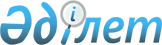 О внесении изменений в решение маслихата от 22 декабря 2017 года № 146 "О бюджете Денисовского района на 2018-2020 годы"Решение маслихата Денисовского района Костанайской области от 29 ноября 2018 года № 237. Зарегистрировано Департаментом юстиции Костанайской области 6 декабря 2018 года № 8145
      В соответствии со статьями 106, 109 Бюджетного кодекса Республики Казахстан от 4 декабря 2008 года, с подпунктом 1) пункта 1 статьи 6 Закона Республики Казахстан от 23 января 2001 года "О местном государственном управлении и самоуправлении в Республике Казахстан", Денисовский районный маслихат РЕШИЛ:
      1. Внести в решение маслихата от 22 декабря 2017 года № 146 "О бюджете Денисовского района на 2018-2020 годы" (зарегистрировано в Реестре государственной регистрации нормативных правовых актов под № 7465, опубликовано 19 января 2018 года в Эталонном контрольном банке нормативных правовых актов Республики Казахстан) следующие изменения:
      пункт 1 изложить в новой редакции:
      "1. Утвердить бюджет Денисовского района на 2018-2020 годы согласно приложениям 1, 2 и 3 соответственно, в том числе на 2018 год в следующих объемах:
      1) доходы – 4140169,4 тысяч тенге, в том числе по:
      налоговым поступлениям – 795222,0 тысячи тенге;
      неналоговым поступлениям – 3115,0 тысяч тенге;
      поступления от продажи основного капитала – 2760,0 тысяч тенге;
      поступлениям трансфертов – 3339072,4 тысячи тенге;
      2) затраты – 4168878,7 тысяч тенге;
      3) чистое бюджетное кредитование – 18582,0 тысячи тенге, в том числе:
      бюджетные кредиты – 36075,0 тысяч тенге;
      погашение бюджетных кредитов – 17493,0 тысячи тенге;
      4) сальдо по операциям с финансовыми активами – 0,0 тысяч тенге, в том числе:
      приобретение финансовых активов – 0,0 тысяч тенге;
      5) дефицит (профицит) бюджета – -47291,3 тысячи тенге;
      6) финансирование дефицита (использование профицита) бюджета – 47291,3 тысячи тенге.".
      Приложения 1, 2, 3, 4, 5 к указанному решению изложить в новой редакции согласно приложениям 1, 2, 3, 4, 5 к настоящему решению.
      2. Настоящее решение вводится в действие с 1 января 2018 года.
      СОГЛАСОВАНО
      Руководитель государственного
      учреждения "Отдел экономики
      и финансов акимата
      Денисовского района"
      ____________ Жалгаспаев Ж. М. Бюджет Денисовского района на 2018 год Бюджет Денисовского района на 2019 год Бюджет Денисовского района на 2020 Перечень бюджетных программ аппаратов акима села, сельского округа на 2018 год Перечень трансфертов органам местного самоуправления на 2018 год
					© 2012. РГП на ПХВ «Институт законодательства и правовой информации Республики Казахстан» Министерства юстиции Республики Казахстан
				
      Председатель внеочередной
сессии районного маслихата

А. Мурзабаев

      Секретарь
Денисовского районного маслихата

А. Мурзабаев
Приложение 1
к решению маслихата
от 29 ноября 2018 года № 237Приложение 1
к решению маслихата
от 22 декабря 2017 года № 146
Категория
Категория
Категория
Категория
Сумма тысяч тенге
Класс
Класс
Класс
Сумма тысяч тенге
Подкласс
Подкласс
Сумма тысяч тенге
Наименование
Сумма тысяч тенге
Доходы
4140169,4
1
Налоговые поступления 
795222,0
1
01
Подоходный налог
359394,0
1
01
2
Индивидуальный подоходный налог
359394,0
1
03
Социальный налог
187195,0
1
03
1
Социальный налог
187195,0
1
04
Налоги на собственность
185353,0
1
04
1
Налоги на имущество 
147615,0
1
04
3
Земельный налог
4431,0
1
04
4
Налог на транспортные средства
27807,0
1
04
5
Единый земельный налог
5500,0
1
05
Внутренние налоги на товары, работы и услуги
59856,0
1
05
2
Акцизы
1655,0
1
05
3
Поступления за использование природных и других ресурсов
53031,0
1
05
4
Сборы за ведение предпринимательской и профессиональной деятельности
5170,0
1
08
Обязательные платежи, взимаемые за совершение юридически значимых действий и (или) выдачу документов уполномоченными на то государственными органами или должностными лицами 
3424,0
1
08
1
Государственная пошлина
3424,0
2
Неналоговые поступления
3115,0
2
01
Доходы от государственной собственности 
615,0
2
01
5
Доходы от аренды имущества, находящейся в государственной собственности 
615,0
2
06
Прочие неналоговые поступления
2500,0
2
06
1
Прочие неналоговые поступления
2500,0
3
Поступления от продажи основного капитала
2760,0
3
01
Продажа государственного имущества, закрепленного за государственными учреждениями
1000,0
3
01
1
Продажа государственного имущества, закрепленного за государственными учреждениями
1000,0
3
03
Продажа земли и нематериальных активов
1760,0
3
03
1
Продажа земли 
1570,0
3
03
2
Продажа нематериальных активов
190,0
4
Поступления трансфертов
3339072,4
4
02
Трансферты из вышестоящих органов государственного управления
3339072,4
4
02
2
Трансферты из областного бюджета
3339072,4
Функциональная группа
Функциональная группа
Функциональная группа
Функциональная группа
Функциональная группа
Сумма тысяч тенге
Функциональная подгруппа
Функциональная подгруппа
Функциональная подгруппа
Функциональная подгруппа
Сумма тысяч тенге
Администратор бюджетных программ
Администратор бюджетных программ
Администратор бюджетных программ
Сумма тысяч тенге
Программа
Программа
Сумма тысяч тенге
Наименование
Сумма тысяч тенге
Затраты
4168878,7
01
Государственные услуги общего характера
312418,7
1
Представительные, исполнительные и другие органы, выполняющие общие функции государственного управления
254088,1
112
Аппарат маслихата района (города областного значения)
17850,8
001
Услуги по обеспечению деятельности маслихата района (города областного значения)
17850,8
122
Аппарат акима района (города областного значения)
105107,0
001
Услуги по обеспечению деятельности акима района (города областного значения)
102627,0
003
Капитальные расходы государственного органа
2480,0
123
Аппарат акима района в городе, города районного значения, поселка, села, сельского округа
131130,3
001
Услуги по обеспечению деятельности акима района в городе, города районного значения, поселка, села, сельского округа
130671,1
022
Капитальные расходы государственного органа
459,2
2
Финансовая деятельность
2772,0
459
Отдел экономики и финансов района (города областного значения)
2772,0
010
Приватизация, управление коммунальным имуществом, постприватизационная деятельность и регулирование споров, связанных с этим
2772,0
9
Прочие государственные услуги общего характера
55558,6
454
Отдел предпринимательства и сельского хозяйства района (города областного значения)
15634,0
001
Услуги по реализации государственной политики на местном уровне в области развития предпринимательства и сельского хозяйства 
15634,0
458
Отдел жилищно-коммунального хозяйства, пассажирского транспорта и автомобильных дорог района (города областного значения)
20740,8
001
Услуги по реализации государственной политики на местном уровне в области жилищно-коммунального хозяйства, пассажирского транспорта и автомобильных дорог 
20740,8
459
Отдел экономики и финансов района (города областного значения)
19183,8
001
Услуги по реализации государственной политики в области формирования и развития экономической политики, государственного планирования, исполнения бюджета и управления коммунальной собственностью района (города областного значения)
18933,8
113
Целевые текущие трансферты из местных бюджетов
250,0
02
Оборона
3924,0
1
Военные нужды
3924,0
122
Аппарат акима района (города областного значения)
3924,0
005
Мероприятия в рамках исполнения всеобщей воинской обязанности
3924,0
04
Образование
1685658,3
1
Дошкольное воспитание и обучение
146467,5
464
Отдел образования района (города областного значения)
146467,5
009
Обеспечение деятельности организаций дошкольного воспитания и обучения
81121,0
040
Реализация государственного образовательного заказа в дошкольных организациях образования
65346,5
2
Начальное, основное среднее и общее среднее образование
1470826,9
464
Отдел образования района (города областного значения)
1425942,9
003
Общеобразовательное обучение
1390363,9
006
Дополнительное образование для детей
35579,0
465
Отдел физической культуры и спорта района (города областного значения)
44884,0
017
Дополнительное образование для детей и юношества по спорту
44884,0
9
Прочие услуги в области образования
68363,9
464
Отдел образования района (города областного значения)
68363,9
001
Услуги по реализации государственной политики на местном уровне в области образования 
10700,0
005
Приобретение и доставка учебников, учебно-методических комплексов для государственных учреждений образования района (города областного значения)
32838,9
015
Ежемесячные выплаты денежных средств опекунам (попечителям) на содержание ребенка-сироты (детей-сирот), и ребенка (детей), оставшегося без попечения родителей 
12754,0
067
Капитальные расходы подведомственных учреждений и организаций
12071,0
06
Социальная помощь и социальное обеспечение
128883,6
1
Социальное обеспечение
14309,0
451
Отдел занятости и социальных программ района (города областного значения)
10195,0
005
Государственная адресная социальная помощь
10195,0
464
Отдел образования района (города областного значения)
4114,0
030
Содержание ребенка (детей), переданного патронатным воспитателям
4114,0
2
Социальная помощь
88173,6
451
Отдел занятости и социальных программ района (города областного значения)
88173,6
002
Программа занятости
29485,6
006
Оказание жилищной помощи
2635,0
007
Социальная помощь отдельным категориям нуждающихся граждан по решениям местных представительных органов
10641,0
010
Материальное обеспечение детей-инвалидов, воспитывающихся и обучающихся на дому
948,0
014
Оказание социальной помощи нуждающимся гражданам на дому
20527,0
017
Обеспечение нуждающихся инвалидов обязательными гигиеническими средствами и предоставление услуг специалистами жестового языка, индивидуальными помощниками в соответствии с индивидуальной программой реабилитации инвалида
2381,0
023
Обеспечение деятельности центров занятости населения
21556,0
9
Прочие услуги в области социальной помощи и социального обеспечения
26401,0
451
Отдел занятости и социальных программ района (города областного значения)
26401,0
001
Услуги по реализации государственной политики на местном уровне в области обеспечения занятости и реализации социальных программ для населения
23747,0
011
Оплата услуг по зачислению, выплате и доставке пособий и других социальных выплат
230,0
050
Реализация Плана мероприятий по обеспечению прав и улучшению качества жизни инвалидов в Республике Казахстан на 2012 – 2018 годы
2424,0
07
Жилищно-коммунальное хозяйство
1430461,2
1
Жилищное хозяйство
8614,7
458
Отдел жилищно-коммунального хозяйства, пассажирского транспорта и автомобильных дорог района (города областного значения)
4465,9
003
Организация сохранения государственного жилищного фонда 
4210,9
005
Снос аварийного и ветхого жилья
255,0
466
Отдел архитектуры, градостроительства и строительства района (города областного значения)
4148,8
003
Проектирование и (или) строительство, реконструкция жилья коммунального жилищного фонда
3668,8
004
Проектирование, развитие, обустройство и (или) приобретение инженерно-коммуникационной инфраструктуры
480,0
2
Коммунальное хозяйство
1421213,9
466
Отдел архитектуры, градостроительства и строительства района (города областного значения)
1421213,9
058
Развитие системы водоснабжения и водоотведения в сельских населенных пунктах
1421213,9
3
Благоустройство населенных пунктов
632,6
458
Отдел жилищно-коммунального хозяйства, пассажирского транспорта и автомобильных дорог района (города областного значения)
632,6
016
Обеспечение санитарии населенных пунктов
632,6
08
Культура, спорт, туризм и информационное пространство
179955,1
1
Деятельность в области культуры
46989,0
455
Отдел культуры и развития языков района (города областного значения)
46989,0
003
Поддержка культурно-досуговой работы
46989,0
2
Спорт
35595,1
465
Отдел физической культуры и спорта района (города областного значения)
35595,1
001
Услуги по реализации государственной политики на местном уровне в сфере физической культуры и спорта
6147,4
005
Развитие массового спорта и национальных видов спорта 
24185,7
006
Проведение спортивных соревнований на районном (города областного значения) уровне
883,3
007
Подготовка и участие членов сборных команд района (города областного значения) по различным видам спорта на областных спортивных соревнованиях
4378,7
3
Информационное пространство
63146,0
455
Отдел культуры и развития языков района (города областного значения)
57489,0
006
Функционирование районных (городских) библиотек
46550,0
007
Развитие государственного языка и других языков народа Казахстана
10939,0
456
Отдел внутренней политики района (города областного значения)
5657,0
002
Услуги по проведению государственной информационной политики 
5657,0
9
Прочие услуги по организации культуры, спорта, туризма и информационного пространства
34225,0
455
Отдел культуры и развития языков района (города областного значения)
21273,0
001
Услуги по реализации государственной политики на местном уровне в области развития языков и культуры
10396,0
032
Капитальные расходы подведомственных государственных учреждений и организаций
10877,0
456
Отдел внутренней политики района (города областного значения)
12952,0
001
Услуги по реализации государственной политики на местном уровне в области информации, укрепления государственности и формирования социального оптимизма граждан
8685,3
003
Реализация мероприятий в сфере молодежной политики
4266,7
09
Топливно-энергетический комплекс и недропользование
47170,0
1
Топливо и энергетика
47170,0
466
Отдел архитектуры, градостроительства и строительства района (города областного значения)
47170,0
009
Развитие теплоэнергетической системы
47170,0
10
Сельское, водное, лесное, рыбное хозяйство, особо охраняемые природные территории, охрана окружающей среды и животного мира, земельные отношения
106660,3
1
Сельское хозяйство
82478,0
473
Отдел ветеринарии района (города областного значения)
82478,0
001
Услуги по реализации государственной политики на местном уровне в сфере ветеринарии
13645,1
007
Организация отлова и уничтожения бродячих собак и кошек
1303,0
009
Проведение ветеринарных мероприятий по энзоотическим болезням животных
5033,0
011
Проведение противоэпизоотических мероприятий
62256,0
047
Возмещение владельцам стоимости обезвреженных (обеззараженных) и переработанных без изъятия животных, продукции и сырья животного происхождения, представляющих опасность для здоровья животных и человека
240,9
6
Земельные отношения
13074,1
463
Отдел земельных отношений района (города областного значения)
13074,1
001
Услуги по реализации государственной политики в области регулирования земельных отношений на территории района (города областного значения)
9500,8
004
Организация работ по зонированию земель
242,4
006
Землеустройство, проводимое при установлении границ районов, городов областного значения, районного значения, сельских округов, поселков, сел
3110,0
007
Капитальные расходы государственного органа
220,9
9
Прочие услуги в области сельского, водного, лесного, рыбного хозяйства, охраны окружающей среды и земельных отношений
11108,2
459
Отдел экономики и финансов района (города областного значения)
11108,2
099
Реализация мер по оказанию социальной поддержки специалистов
11108,2
11
Промышленность, архитектурная, градостроительная и строительная деятельность
15812,0
2
Архитектурная, градостроительная и строительная деятельность
15812,0
466
Отдел архитектуры, градостроительства и строительства района (города областного значения)
15812,0
001
Услуги по реализации государственной политики в области строительства, улучшения архитектурного облика городов, районов и населенных пунктов области и обеспечению рационального и эффективного градостроительного освоения территории района (города областного значения)
15812,0
12
Транспорт и коммуникации
116978,5
1
Автомобильный транспорт
116978,5
458
Отдел жилищно-коммунального хозяйства, пассажирского транспорта и автомобильных дорог района (города областного значения)
116978,5
023
Обеспечение функционирования автомобильных дорог
116978,5
14
Обслуживание долга
20,5
1
Обслуживание долга
20,5
459
Отдел экономики и финансов района (города областного значения)
20,5
021
Обслуживание долга местных исполнительных органов по выплате вознаграждений и иных платежей по займам из областного бюджета
20,5
15
Трансферты
140936,5
1
Трансферты
140936,5
459
Отдел экономики и финансов района (города областного значения)
140936,5
006
Возврат неиспользованных (недоиспользованных) целевых трансфертов
917,0
024
Целевые текущие трансферты из нижестоящего бюджета на компенсацию потерь вышестоящего бюджета в связи с изменением законодательства
97920,5
038
Субвенции
21552,0
051
Трансферты органам местного самоуправления
20547,0
III
Чистое бюджетное кредитование
18582,0
Бюджетные кредиты
36075,0
10
Сельское, водное, лесное, рыбное хозяйство, особо охраняемые природные территории, охрана окружающей среды и животного мира, земельные отношения
36075,0
9
Прочие услуги в области сельского, водного, лесного, рыбного хозяйства, охраны окружающей среды и земельных отношений
36075,0
459
Отдел экономики и финансов района (города областного значения)
36075,0
018
Бюджетные кредиты для реализации мер социальной поддержки специалистов
36075,0
Категория
Категория
Категория
Категория
Категория
Сумма тысяч тенге
Класс
Класс
Класс
Класс
Сумма тысяч тенге
Подкласс
Подкласс
Подкласс
Сумма тысяч тенге
Наименование
Сумма тысяч тенге
5
Погашение бюджетных кредитов
17493,0
01
Погашение бюджетных кредитов
17493,0
1
Погашение бюджетных кредитов, выданных из государственного бюджета
17493,0
13
Погашение бюджетных кредитов, выданных из местного бюджета физическим лицам
17493,0
IV
Сальдо по операциям с финансовыми активами 
0,0
V
Дефицит (профицит) бюджета
-47291,3
VI
Финансирование дефицита (использование профицита) бюджета
47291,3Приложение 2
к решению маслихата
от 29 ноября 2018 года № 237Приложение 2
к решению маслихата
от 22 декабря 2017 года № 146
Категория
Категория
Категория
Категория
Сумма тысяч тенге
Класс
Класс
Класс
Сумма тысяч тенге
Подкласс
Подкласс
Сумма тысяч тенге
Наименование
Сумма тысяч тенге
Доходы
3691922,4
1
Налоговые поступления 
789001,0
1
01
Подоходный налог
304323,0
1
01
2
Индивидуальный подоходный налог
304323,0
1
03
Социальный налог
177940,0
1
03
1
Социальный налог
177940,0
1
04
Налоги на собственность
224184,0
1
04
1
Налоги на имущество 
172475,0
1
04
3
Земельный налог
12767,0
1
04
4
Налог на транспортные средства
32645,0
1
04
5
Единый земельный налог
6297,0
1
05
Внутренние налоги на товары, работы и услуги
76829,0
1
05
2
Акцизы
2375,0
1
05
3
Поступления за использование природных и других ресурсов
60715,0
1
05
4
Сборы за ведение предпринимательской и профессиональной деятельности
13739,0
1
08
Обязательные платежи, взимаемые за совершение юридически значимых действий и (или) выдачу документов уполномоченными на то государственными органами или должностными лицами 
5725,0
1
08
1
Государственная пошлина
5725,0
2
Неналоговые поступления
3190,0
2
01
Доходы от государственной собственности 
900,0
2
01
5
Доходы от аренды имущества, находящейся в государственной собственности 
900,0
2
06
Прочие неналоговые поступления
2290,0
2
06
1
Прочие неналоговые поступления
2290,0
3
Поступления от продажи основного капитала
6000,0
3
01
Продажа государственного имущества, закрепленного за государственными учреждениями
1000,0
3
01
1
Продажа государственного имущества, закрепленного за государственными учреждениями
1000,0
3
03
Продажа земли и нематериальных активов
5000,0
3
03
1
Продажа земли 
2000,0
3
03
2
Продажа нематериальных активов
3000,0
4
Поступления трансфертов
2893731,4
4
02
Трансферты из вышестоящих органов государственного управления
2893731,4
4
02
2
Трансферты из областного бюджета
2893731,4
Функциональная группа
Функциональная группа
Функциональная группа
Функциональная группа
Функциональная группа
Сумма тысяч тенге
Функциональная подгруппа
Функциональная подгруппа
Функциональная подгруппа
Функциональная подгруппа
Сумма тысяч тенге
Администратор бюджетных программ
Администратор бюджетных программ
Администратор бюджетных программ
Сумма тысяч тенге
Программа
Программа
Сумма тысяч тенге
Наименование
Сумма тысяч тенге
Затраты
3691922,4
01
Государственные услуги общего характера
283869,0
1
Представительные, исполнительные и другие органы, выполняющие общие функции государственного управления
232685,0
112
Аппарат маслихата района (города областного значения)
16266,0
001
Услуги по обеспечению деятельности маслихата района (города областного значения)
16266,0
122
Аппарат акима района (города областного значения)
89374,0
001
Услуги по обеспечению деятельности акима района (города областного значения)
86677,0
003
Капитальные расходы государственного органа
2697,0
123
Аппарат акима района в городе, города районного значения, поселка, села, сельского округа
127045,0
001
Услуги по обеспечению деятельности акима района в городе, города районного значения, поселка, села, сельского округа
127045,0
2
Финансовая деятельность
1755,0
459
Отдел экономики и финансов района (города областного значения)
1755,0
010
Приватизация, управление коммунальным имуществом, постприватизационная деятельность и регулирование споров, связанных с этим
1755,0
9
Прочие государственные услуги общего характера
49429,0
454
Отдел предпринимательства и сельского хозяйства района (города областного значения)
16809,0
001
Услуги по реализации государственной политики на местном уровне в области развития предпринимательства и сельского хозяйства 
16809,0
458
Отдел жилищно-коммунального хозяйства, пассажирского транспорта и автомобильных дорог района (города областного значения)
11280,0
001
Услуги по реализации государственной политики на местном уровне в области жилищно-коммунального хозяйства, пассажирского транспорта и автомобильных дорог 
11280,0
459
Отдел экономики и финансов района (города областного значения)
21340,0
001
Услуги по реализации государственной политики в области формирования и развития экономической политики, государственного планирования, исполнения бюджета и управления коммунальной собственностью района (города областного значения)
21340,0
02
Оборона
4584,0
1
Военные нужды
4094,0
122
Аппарат акима района (города областного значения)
4094,0
005
Мероприятия в рамках исполнения всеобщей воинской обязанности
4094,0
2
Организация работы по чрезвычайным ситуациям
490,0
122
Аппарат акима района (города областного значения)
490,0
006
Предупреждение и ликвидация чрезвычайных ситуаций масштаба района (города областного значения)
245,0
007
Мероприятия по профилактике и тушению степных пожаров районного (городского) масштаба, а также пожаров в населенных пунктах, в которых не созданы органы государственной противопожарной службы
245,0
04
Образование
1632735,0
1
Дошкольное воспитание и обучение
129810,0
464
Отдел образования района (города областного значения)
129810,0
009
Обеспечение деятельности организаций дошкольного воспитания и обучения
81606,0
040
Реализация государственного образовательного заказа в дошкольных организациях образования
48204,0
2
Начальное, основное среднее и общее среднее образование
1456328,0
464
Отдел образования района (города областного значения)
1411898,0
003
Общеобразовательное обучение
1376491,0
006
Дополнительное образование для детей
35407,0
465
Отдел физической культуры и спорта района (города областного значения)
44430,0
017
Дополнительное образование для детей и юношества по спорту
44430,0
9
Прочие услуги в области образования
46597,0
464
Отдел образования района (города областного значения)
46597,0
001
Услуги по реализации государственной политики на местном уровне в области образования 
14042,0
005
Приобретение и доставка учебников, учебно-методических комплексов для государственных учреждений образования района (города областного значения)
19855,0
015
Ежемесячные выплаты денежных средств опекунам (попечителям) на содержание ребенка-сироты (детей-сирот), и ребенка (детей), оставшегося без попечения родителей 
12700,0
06
Социальная помощь и социальное обеспечение
127875,0
1
Социальное обеспечение
19298,0
451
Отдел занятости и социальных программ района (города областного значения)
15082,0
005
Государственная адресная социальная помощь
15082,0
464
Отдел образования района (города областного значения)
4216,0
030
Содержание ребенка (детей), переданного патронатным воспитателям
4216,0
2
Социальная помощь
86673,0
451
Отдел занятости и социальных программ района (города областного значения)
86673,0
002
Программа занятости
21878,0
006
Оказание жилищной помощи
2716,0
007
Социальная помощь отдельным категориям нуждающихся граждан по решениям местных представительных органов
13284,0
010
Материальное обеспечение детей-инвалидов, воспитывающихся и обучающихся на дому
952,0
014
Оказание социальной помощи нуждающимся гражданам на дому
26945,0
017
Обеспечение нуждающихся инвалидов обязательными гигиеническими средствами и предоставление услуг специалистами жестового языка, индивидуальными помощниками в соответствии с индивидуальной программой реабилитации инвалида
3521,0
023
Обеспечение деятельности центров занятости населения
17377,0
9
Прочие услуги в области социальной помощи и социального обеспечения
21904,0
451
Отдел занятости и социальных программ района (города областного значения)
21904,0
001
Услуги по реализации государственной политики на местном уровне в области обеспечения занятости и реализации социальных программ для населения
21523,0
011
Оплата услуг по зачислению, выплате и доставке пособий и других социальных выплат
381,0
07
Жилищно-коммунальное хозяйство
744224,4
1
Жилищное хозяйство
822,0
458
Отдел жилищно-коммунального хозяйства, пассажирского транспорта и автомобильных дорог района (города областного значения)
822,0
003
Организация сохранения государственного жилищного фонда
549,0
005
Снос аварийного и ветхого жилья
273,0
2
Коммунальное хозяйство
742617,4
466
Отдел архитектуры, градостроительства и строительства района (города областного значения)
742617,4
058
Развитие системы водоснабжения и водоотведения в сельских населенных пунктах
742617,4
3
Благоустройство населенных пунктов
785,0
458
Отдел жилищно-коммунального хозяйства, пассажирского транспорта и автомобильных дорог района (города областного значения)
785,0
016
Обеспечение санитарии населенных пунктов
785,0
08
Культура, спорт, туризм и информационное пространство
173437,0
1
Деятельность в области культуры
48798,0
455
Отдел культуры и развития языков района (города областного значения)
48798,0
003
Поддержка культурно-досуговой работы
48798,0
2
Спорт
26120,0
465
Отдел физической культуры и спорта района (города областного значения)
26120,0
001
Услуги по реализации государственной политики на местном уровне в сфере физической культуры и спорта
7916,0
005
Развитие массового спорта и национальных видов спорта 
12574,0
006
Проведение спортивных соревнований на районном (города областного значения) уровне
1041,0
007
Подготовка и участие членов сборных команд района (города областного значения) по различным видам спорта на областных спортивных соревнованиях
4589,0
3
Информационное пространство
63282,0
455
Отдел культуры и развития языков района (города областного значения)
58729,0
006
Функционирование районных (городских) библиотек
47209,0
007
Развитие государственного языка и других языков народа Казахстана
11520,0
456
Отдел внутренней политики района (города областного значения)
4553,0
002
Услуги по проведению государственной информационной политики 
4553,0
9
Прочие услуги по организации культуры, спорта, туризма и информационного пространства
35237,0
455
Отдел культуры и развития языков района (города областного значения)
21178,0
001
Услуги по реализации государственной политики на местном уровне в области развития языков и культуры
10014,0
032
Капитальные расходы подведомственных государственных учреждений и организаций
11164,0
456
Отдел внутренней политики района (города областного значения)
14059,0
001
Услуги по реализации государственной политики на местном уровне в области информации, укрепления государственности и формирования социального оптимизма граждан
9426,0
003
Реализация мероприятий в сфере молодежной политики
4633,0
09
Топливно-энергетический комплекс и недропользование
152103,0
1
Топливо и энергетика 
152103,0
466
Отдел архитектуры, градостроительства и строительства района (города областного значения) 
152103,0
009
Развитие теплоэнергетической системы
152103,0
10
Сельское, водное, лесное, рыбное хозяйство, особо охраняемые природные территории, охрана окружающей среды и животного мира, земельные отношения
104442,0
1
Сельское хозяйство
80441,0
473
Отдел ветеринарии района (города областного значения)
80441,0
001
Услуги по реализации государственной политики на местном уровне в сфере ветеринарии
14810,0
007
Организация отлова и уничтожения бродячих собак и кошек
1394,0
009
Проведение ветеринарных мероприятий по энзоотическим болезням животных
1521,0
011
Проведение противоэпизоотических мероприятий
62395,0
047
Возмещение владельцам стоимости обезвреженных (обеззараженных) и переработанных без изъятия животных, продукции и сырья животного происхождения, представляющих опасность для здоровья животных и человека
321,0
6
Земельные отношения
12066,0
463
Отдел земельных отношений района (города областного значения)
12066,0
001
Услуги по реализации государственной политики в области регулирования земельных отношений на территории района (города областного значения)
8662,0
004
Организация работ по зонированию земель
107,0
006
Землеустройство, проводимое при установлении границ районов, городов областного значения, районного значения, сельских округов, поселков, сел
3297,0
9
Прочие услуги в области сельского, водного, лесного, рыбного хозяйства, охраны окружающей среды и земельных отношений
11935,0
459
Отдел экономики и финансов района (города областного значения)
11935,0
099
Реализация мер по оказанию социальной поддержки специалистов
11935,0
11
Промышленность, архитектурная, градостроительная и строительная деятельность
27476,0
2
Архитектурная, градостроительная и строительная деятельность
27476,0
466
Отдел архитектуры, градостроительства и строительства района (города областного значения)
27476,0
001
Услуги по реализации государственной политики в области строительства, улучшения архитектурного облика городов, районов и населенных пунктов области и обеспечению рационального и эффективного градостроительного освоения территории района (города областного значения)
13916,0
013
Разработка схем градостроительного развития территории района, генеральных планов городов районного (областного) значения, поселков и иных сельских населенных пунктов
13560,0
12
Транспорт и коммуникации
291026,0
1
Автомобильный транспорт
291026,0
458
Отдел жилищно-коммунального хозяйства, пассажирского транспорта и автомобильных дорог района (города областного значения)
291026,0
023
Обеспечение функционирования автомобильных дорог
291026,0
13
Прочие
2140,0
9
Прочие
2140,0
459
Отдел экономики и финансов района (города областного значения)
2140,0
012
Резерв местного исполнительного органа района (города областного значения) 
2140,0
15
Трансферты
148011,0
1
Трансферты
148011,0
459
Отдел экономики и финансов района (города областного значения)
148011,0
024
Целевые текущие трансферты из нижестоящего бюджета на компенсацию потерь вышестоящего бюджета в связи с изменением законодательства
108789,0
038
Субвенции
19276,0
051
Трансферты органам местного самоуправления
19946,0
III
Чистое бюджетное кредитование
-16300,0
Категория
Категория
Категория
Категория
Категория
Сумма, тысяч тенге
Класс
Класс
Класс
Класс
Сумма, тысяч тенге
Подкласс
Подкласс
Подкласс
Сумма, тысяч тенге
Наименование
Сумма, тысяч тенге
5
Погашение бюджетных кредитов
16300,0
01
Погашение бюджетных кредитов
16300,0
1
Погашение бюджетных кредитов, выданных из государственного бюджета
16300,0
13
Погашение бюджетных кредитов, выданных из местного бюджета физическим лицам
16300,0
V
Дефицит (профицит) бюджета
16300,0
VI
Финансирование дефицита (использование профицита) бюджета
-16300,0Приложение 3
к решению маслихата
от 29 ноября 2018 года № 237Приложение 3
к решению маслихата
от 22 декабря 2017 года № 146
Категория
Категория
Категория
Категория
Сумма тысяч тенге
Класс
Класс
Класс
Сумма тысяч тенге
Подкласс
Подкласс
Сумма тысяч тенге
Наименование
Сумма тысяч тенге
Доходы
3391772,9
1
Налоговые поступления 
799830,0
1
01
Подоходный налог
312483,0
1
01
2
Индивидуальный подоходный налог
312483,0
1
03
Социальный налог
180609,0
1
03
1
Социальный налог
180609,0
1
04
Налоги на собственность
224184,0
1
04
1
Налоги на имущество 
172475,0
1
04
3
Земельный налог
12767,0
1
04
4
Налог на транспортные средства
32645,0
1
04
5
Единый земельный налог
6297,0
1
05
Внутренние налоги на товары, работы и услуги
76829,0
1
05
2
Акцизы
2375,0
1
05
3
Поступления за использование природных и других ресурсов
60715,0
1
05
4
Сборы за ведение предпринимательской и профессиональной деятельности
13739,0
1
08
Обязательные платежи, взимаемые за совершение юридически значимых действий и (или) выдачу документов уполномоченными на то государственными органами или должностными лицами 
5725,0
1
08
1
Государственная пошлина
5725,0
2
Неналоговые поступления
3190,0
2
01
Доходы от государственной собственности 
900,0
2
01
5
Доходы от аренды имущества, находящегося в государственной собственности 
900,0
2
06
Прочие неналоговые поступления
2290,0
2
06
1
Прочие неналоговые поступления
2290,0
3
Поступления от продажи основного капитала
6000,0
3
01
Продажа государственного имущества, закрепленного за государственными учреждениями
1000,0
3
01
1
Продажа государственного имущества, закрепленного за государственными учреждениями
1000,0
3
03
Продажа земли и нематериальных активов
5000,0
3
03
1
Продажа земли 
2000,0
3
03
2
Продажа нематериальных активов
3000,0
4
Поступления трансфертов
2582752,9
4
02
Трансферты из вышестоящих органов государственного управления
2582752,9
4
02
2
Трансферты из областного бюджета
2582752,9
Функциональная группа
Функциональная группа
Функциональная группа
Функциональная группа
Функциональная группа
Сумма тысяч тенге
Функциональная подгруппа
Функциональная подгруппа
Функциональная подгруппа
Функциональная подгруппа
Сумма тысяч тенге
Администратор бюджетных программ
Администратор бюджетных программ
Администратор бюджетных программ
Сумма тысяч тенге
Программа
Программа
Сумма тысяч тенге
Наименование
Сумма тысяч тенге
Затраты
3391772,9
01
Государственные услуги общего характера
289883,0
1
Представительные, исполнительные и другие органы, выполняющие общие функции государственного управления
237257,0
112
Аппарат маслихата района (города областного значения)
16494,0
001
Услуги по обеспечению деятельности маслихата района (города областного значения)
16494,0
122
Аппарат акима района (города областного значения)
91792,0
001
Услуги по обеспечению деятельности акима района (города областного значения)
88907,0
003
Капитальные расходы государственного органа
2885,0
123
Аппарат акима района в городе, города районного значения, поселка, села, сельского округа
128971,0
001
Услуги по обеспечению деятельности акима района в городе, города районного значения, поселка, села, сельского округа
128971,0
2
Финансовая деятельность
1878,0
459
Отдел экономики и финансов района (города областного значения)
1878,0
010
Приватизация, управление коммунальным имуществом, постприватизационная деятельность и регулирование споров, связанных с этим
1878,0
9
Прочие государственные услуги общего характера
50748,0
454
Отдел предпринимательства и сельского хозяйства района (города областного значения)
16997,0
001
Услуги по реализации государственной политики на местном уровне в области развития предпринимательства и сельского хозяйства 
16997,0
458
Отдел жилищно-коммунального хозяйства, пассажирского транспорта и автомобильных дорог района (города областного значения)
12048,0
001
Услуги по реализации государственной политики на местном уровне в области жилищно-коммунального хозяйства, пассажирского транспорта и автомобильных дорог 
12048,0
459
Отдел экономики и финансов района (города областного значения)
21703,0
001
Услуги по реализации государственной политики в области формирования и развития экономической политики, государственного планирования, исполнения бюджета и управления коммунальной собственностью района (города областного значения)
21703,0
02
Оборона
4845,0
1
Военные нужды
4321,0
122
Аппарат акима района (города областного значения)
4321,0
005
Мероприятия в рамках исполнения всеобщей воинской обязанности
4321,0
2
Организация работы по чрезвычайным ситуациям
524,0
122
Аппарат акима района (города областного значения)
524,0
006
Предупреждение и ликвидация чрезвычайных ситуаций масштаба района (города областного значения)
262,0
007
Мероприятия по профилактике и тушению степных пожаров районного (городского) масштаба, а также пожаров в населенных пунктах, в которых не созданы органы государственной противопожарной службы
262,0
04
Образование
1598127,0
1
Дошкольное воспитание и обучение
131700,0
464
Отдел образования района (города областного значения)
131700,0
009
Обеспечение деятельности организаций дошкольного воспитания и обучения
83214,0
040
Реализация государственного образовательного заказа в дошкольных организациях образования
48486,0
2
Начальное, основное среднее и общее среднее образование
1417030,0
464
Отдел образования района (города областного значения)
1370898,0
003
Общеобразовательное обучение
1334881,0
006
Дополнительное образование для детей
36017,0
465
Отдел физической культуры и спорта района (города областного значения)
46132,0
017
Дополнительное образование для детей и юношества по спорту
46132,0
9
Прочие услуги в области образования
49397,0
464
Отдел образования района (города областного значения)
49397,0
001
Услуги по реализации государственной политики на местном уровне в области образования 
14435,0
005
Приобретение и доставка учебников, учебно-методических комплексов для государственных учреждений образования района (города областного значения)
21245,0
015
Ежемесячные выплаты денежных средств опекунам (попечителям) на содержание ребенка-сироты (детей-сирот), и ребенка (детей), оставшегося без попечения родителей 
13717,0
06
Социальная помощь и социальное обеспечение
132268,0
1
Социальное обеспечение
20464,0
451
Отдел занятости и социальных программ района (города областного значения)
16137,0
005
Государственная адресная социальная помощь
16137,0
464
Отдел образования района (города областного значения)
4327,0
030
Содержание ребенка (детей), переданного патронатным воспитателям
4327,0
2
Социальная помощь
89499,0
451
Отдел занятости и социальных программ района (города областного значения)
89499,0
002
Программа занятости
22739,0
006
Оказание жилищной помощи
2906,0
007
Социальная помощь отдельным категориям нуждающихся граждан по решениям местных представительных органов
14214,0
010
Материальное обеспечение детей-инвалидов, воспитывающихся и обучающихся на дому
1019,0
014
Оказание социальной помощи нуждающимся гражданам на дому
26972,0
017
Обеспечение нуждающихся инвалидов обязательными гигиеническими средствами и предоставление услуг специалистами жестового языка, индивидуальными помощниками в соответствии с индивидуальной программой реабилитации инвалида
3768,0
023
Обеспечение деятельности центров занятости населения
17881,0
9
Прочие услуги в области социальной помощи и социального обеспечения
22305,0
451
Отдел занятости и социальных программ района (города областного значения)
22305,0
001
Услуги по реализации государственной политики на местном уровне в области обеспечения занятости и реализации социальных программ для населения
21897,0
011
Оплата услуг по зачислению, выплате и доставке пособий и других социальных выплат
408,0
07
Жилищно-коммунальное хозяйство
865991,9
1
Жилищное хозяйство
25292,0
458
Отдел жилищно-коммунального хозяйства, пассажирского транспорта и автомобильных дорог района (города областного значения)
292,0
005
Снос аварийного и ветхого жилья
292,0
466
Отдел архитектуры, градостроительства и строительства района (города областного значения)
25000,0
003
Проектирование и (или) строительство, реконструкция жилья коммунального жилищного фонда
15000,0
004
Проектирование, развитие, обустройство и (или) приобретение инженерно-коммуникационной инфраструктуры
10000,0
2
Коммунальное хозяйство
839859,9
466
Отдел архитектуры, градостроительства и строительства района (города областного значения)
839859,9
058
Развитие системы водоснабжения и водоотведения в сельских населенных пунктах
839859,9
3
Благоустройство населенных пунктов
840,0
458
Отдел жилищно-коммунального хозяйства, пассажирского транспорта и автомобильных дорог района (города областного значения)
840,0
016
Обеспечение санитарии населенных пунктов
840,0
08
Культура, спорт, туризм и информационное пространство
177733,0
1
Деятельность в области культуры
49841,0
455
Отдел культуры и развития языков района (города областного значения)
49841,0
003
Поддержка культурно-досуговой работы
49841,0
2
Спорт
27028,0
465
Отдел физической культуры и спорта района (города областного значения)
27028,0
001
Услуги по реализации государственной политики на местном уровне в сфере физической культуры и спорта
8052,0
005
Развитие массового спорта и национальных видов спорта 
12952,0
006
Проведение спортивных соревнований на районном (города областного значения) уровне
1114,0
007
Подготовка и участие членов сборных команд района (города областного значения) по различным видам спорта на областных спортивных соревнованиях
4910,0
3
Информационное пространство
64442,0
455
Отдел культуры и развития языков района (города областного значения)
59570,0
006
Функционирование районных (городских) библиотек
47915,0
007
Развитие государственного языка и других языков народа Казахстана
11655,0
456
Отдел внутренней политики района (города областного значения)
4872,0
002
Услуги по проведению государственной информационной политики 
4872,0
9
Прочие услуги по организации культуры, спорта, туризма и информационного пространства
36422,0
455
Отдел культуры и развития языков района (города областного значения)
22125,0
001
Услуги по реализации государственной политики на местном уровне в области развития языков и культуры
10179,0
032
Капитальные расходы подведомственных государственных учреждений и организаций
11946,0
456
Отдел внутренней политики района (города областного значения)
14297,0
001
Услуги по реализации государственной политики на местном уровне в области информации, укрепления государственности и формирования социального оптимизма граждан
9574,0
003
Реализация мероприятий в сфере молодежной политики
4723,0
10
Сельское, водное, лесное, рыбное хозяйство, особо охраняемые природные территории, охрана окружающей среды и животного мира, земельные отношения
110270,0
1
Сельское хозяйство
85040,0
473
Отдел ветеринарии района (города областного значения)
85040,0
001
Услуги по реализации государственной политики на местном уровне в сфере ветеринарии
14921,0
007
Организация отлова и уничтожения бродячих собак и кошек
1492,0
009
Проведение ветеринарных мероприятий по энзоотическим болезням животных
1521,0
011
Проведение противоэпизоотических мероприятий
66763,0
047
Возмещение владельцам стоимости обезвреженных (обеззараженных) и переработанных без изъятия животных, продукции и сырья животного происхождения, представляющих опасность для здоровья животных и человека
343,0
6
Земельные отношения
12460,0
463
Отдел земельных отношений района (города областного значения)
12460,0
001
Услуги по реализации государственной политики в области регулирования земельных отношений на территории района (города областного значения)
8785,0
004
Организация работ по зонированию земель
114,0
006
Землеустройство, проводимое при установлении границ районов, городов областного значения, районного значения, сельских округов, поселков, сел
3561,0
9
Прочие услуги в области сельского, водного, лесного, рыбного хозяйства, охраны окружающей среды и земельных отношений
12770,0
459
Отдел экономики и финансов района (города областного значения)
12770,0
099
Реализация мер по оказанию социальной поддержки специалистов
12770,0
11
Промышленность, архитектурная, градостроительная и строительная деятельность
14096,0
2
Архитектурная, градостроительная и строительная деятельность
14096,0
466
Отдел архитектуры, градостроительства и строительства района (города областного значения)
14096,0
001
Услуги по реализации государственной политики в области строительства, улучшения архитектурного облика городов, районов и населенных пунктов области и обеспечению рационального и эффективного градостроительного освоения территории района (города областного значения)
14096,0
12
Транспорт и коммуникации
45822,0
1
Автомобильный транспорт
45822,0
458
Отдел жилищно-коммунального хозяйства, пассажирского транспорта и автомобильных дорог района (города областного значения)
45822,0
023
Обеспечение функционирования автомобильных дорог
45822,0
13
Прочие
2290,0
9
Прочие
2290,0
459
Отдел экономики и финансов района (города областного значения)
2290,0
012
Резерв местного исполнительного органа района (города областного значения) 
2290,0
15
Трансферты
150447,0
1
Трансферты
150447,0
459
Отдел экономики и финансов района (города областного значения)
150447,0
024
Целевые текущие трансферты из нижестоящего бюджета на компенсацию потерь вышестоящего бюджета в связи с изменением законодательства
110245,0
038
Субвенции
20051,0
051
Трансферты органам местного самоуправления
20151,0
III
Чистое бюджетное кредитование
-15239,0
Категория
Категория
Категория
Категория
Категория
Сумма тысяч тенге
Класс
Класс
Класс
Класс
Сумма тысяч тенге
Подкласс
Подкласс
Подкласс
Сумма тысяч тенге
Наименование
Сумма тысяч тенге
5
Погашение бюджетных кредитов
15239,0
01
Погашение бюджетных кредитов
15239,0
1
Погашение бюджетных кредитов, выданных из государственного бюджета
15239,0
13
Погашение бюджетных кредитов, выданных из местного бюджета физическим лицам
15239,0
V
Дефицит (профицит) бюджета
15239,0
VI
Финансирование дефицита (использование профицита) бюджета
-15239,0Приложение 4
к решению маслихата
от 29 ноября 2018 года № 237Приложение 4
к решению маслихата
от 22 декабря 2017 года № 146
Функциональная группа
Функциональная группа
Функциональная группа
Функциональная группа
Функциональная группа
Сумма тысяч тенге
Функциональная подгруппа
Функциональная подгруппа
Функциональная подгруппа
Функциональная подгруппа
Сумма тысяч тенге
Администратор бюджетных программ
Администратор бюджетных программ
Администратор бюджетных программ
Сумма тысяч тенге
Программа
Программа
Сумма тысяч тенге
Наименование
Сумма тысяч тенге
Государственное учреждение "Аппарат акима Тельманского сельского округа"
11968,0
01
Государственные услуги общего характера
11968,0
1
Представительные, исполнительные и другие органы, выполняющие общие функции государственного управления
11968,0
123
Аппарат акима района в городе, города районного значения, поселка, села, сельского округа
11968,0
001
Услуги по обеспечению деятельности акима района в городе, города районного значения, поселка, села, сельского округа
11968,0
Государственное учреждение "Аппарат акима Приреченского сельского округа"
10734,0
01
Государственные услуги общего характера
10734,0
1
Представительные, исполнительные и другие органы, выполняющие общие функции государственного управления
10734,0
123
Аппарат акима района в городе, города районного значения, поселка, села, сельского округа
10734,0
001
Услуги по обеспечению деятельности акима района в городе, города районного значения, поселка, села, сельского округа
10734,0
Государственное учреждение "Аппарат акима Архангельского сельского округа"
9710,1
01
Государственные услуги общего характера
9710,1
1
Представительные, исполнительные и другие органы, выполняющие общие функции государственного управления
9710,1
123
Аппарат акима района в городе, города районного значения, поселка, села, сельского округа
9710,1
001
Услуги по обеспечению деятельности акима района в городе, города районного значения, поселка, села, сельского округа
9710,1
Государственное учреждение "Аппарат акима Аршалинского сельского округа"
9944,0
01
Государственные услуги общего характера
9944,0
1
Представительные, исполнительные и другие органы, выполняющие общие функции государственного управления
9944,0
123
Аппарат акима района в городе, города районного значения, поселка, села, сельского округа
9944,0
001
Услуги по обеспечению деятельности акима района в городе, города районного значения, поселка, села, сельского округа
9944,0
Государственное учреждение "Аппарат акима Аятского сельского округа"
12160,0
01
Государственные услуги общего характера
12160,0
1
Представительные, исполнительные и другие органы, выполняющие общие функции государственного управления
12160,0
123
Аппарат акима района в городе, города районного значения, поселка, села, сельского округа
12160,0
001
Услуги по обеспечению деятельности акима района в городе, города районного значения, поселка, села, сельского округа
12160,0
Государственное учреждение "Аппарат акима Зааятского сельского округа"
9090,0
01
Государственные услуги общего характера
9090,0
1
Представительные, исполнительные и другие органы, выполняющие общие функции государственного управления
9090,0
123
Аппарат акима района в городе, города районного значения, поселка, села, сельского округа
9090,0
001
Услуги по обеспечению деятельности акима района в городе, города районного значения, поселка, села, сельского округа
8925,0
022
Капитальные расходы государственного органа
165,0
Государственное учреждение "Аппарат акима Комаровского сельского округа"
9782,7
01
Государственные услуги общего характера
9782,7
1
Представительные, исполнительные и другие органы, выполняющие общие функции государственного управления
9782,7
123
Аппарат акима района в городе, города районного значения, поселка, села, сельского округа
9782,7
001
Услуги по обеспечению деятельности акима района в городе, города районного значения, поселка, села, сельского округа
9488,5
022
Капитальные расходы государственного органа
294,2
Государственное учреждение "Аппарат акима Крымского сельского округа"
8545,0
01
Государственные услуги общего характера
8545,0
1
Представительные, исполнительные и другие органы, выполняющие общие функции государственного управления
8545,0
123
Аппарат акима района в городе, города районного значения, поселка, села, сельского округа
8545,0
001
Услуги по обеспечению деятельности акима района в городе, города районного значения, поселка, села, сельского округа
8545,0
Государственное учреждение "Аппарат акима Красноармейского сельского округа"
10455,0
01
Государственные услуги общего характера
10455,0
1
Представительные, исполнительные и другие органы, выполняющие общие функции государственного управления
10455,0
123
Аппарат акима района в городе, города районного значения, поселка, села, сельского округа
10455,0
001
Услуги по обеспечению деятельности акима района в городе, города районного значения, поселка, села, сельского округа
10455,0
Государственное учреждение "Аппарат акима Покровского сельского округа"
8675,0
01
Государственные услуги общего характера
8675,0
1
Представительные, исполнительные и другие органы, выполняющие общие функции государственного управления
8675,0
123
Аппарат акима района в городе, города районного значения, поселка, села, сельского округа
8675,0
001
Услуги по обеспечению деятельности акима района в городе, города районного значения, поселка, села, сельского округа
8675,0
Государственное учреждение "Аппарат акима Свердловского сельского округа"
9999,0
01
Государственные услуги общего характера
9999,0
1
Представительные, исполнительные и другие органы, выполняющие общие функции государственного управления
9999,0
123
Аппарат акима района в городе, города районного значения, поселка, села, сельского округа
9999,0
001
Услуги по обеспечению деятельности акима района в городе, города районного значения, поселка, села, сельского округа
9999,0
Государственное учреждение "Аппарат акима Тобольского сельского округа"
10000,0
01
Государственные услуги общего характера
10000,0
1
Представительные, исполнительные и другие органы, выполняющие общие функции государственного управления
10000,0
123
Аппарат акима района в городе, города районного значения, поселка, села, сельского округа
10000,0
001
Услуги по обеспечению деятельности акима района в городе, города районного значения, поселка, села, сельского округа
10000,0
Государственное учреждение "Аппарат акима села Перелески"
10067,5
01
Государственные услуги общего характера
10067,5
1
Представительные, исполнительные и другие органы, выполняющие общие функции государственного управления
10067,5
123
Аппарат акима района в городе, города районного значения, поселка, села, сельского округа
10067,5
001
Услуги по обеспечению деятельности акима района в городе, города районного значения, поселка, села, сельского округа
10067,5Приложение 5
к решению маслихата
от 29 ноября 2018 года № 237Приложение 5
к решению маслихата
от 22 декабря 2017 года № 146
Наименование органа местного самоуправления
Сумма тысяч тенге
Государственное учреждение "Аппарат акима Тельманского сельского округа"
3594,0
Государственное учреждение "Аппарат акима Приреченского сельского округа"
790,0
Государственное учреждение "Аппарат акима Архангельского сельского округа"
780,0
Государственное учреждение "Аппарат акима Аршалинского сельского округа"
1150,0
Государственное учреждение "Аппарат акима Аятского сельского округа"
2410,0
Государственное учреждение "Аппарат акима Зааятского сельского округа"
2006,0
Государственное учреждение "Аппарат акима Комаровского сельского округа"
1300,0
Государственное учреждение "Аппарат акима Крымского сельского округа"
1100,0
Государственное учреждение "Аппарат акима Красноармейского сельского округа"
560,0
Государственное учреждение "Аппарат акима Покровского сельского округа"
1310,0
Государственное учреждение "Аппарат акима Свердловского сельского округа"
3665,0
Государственное учреждение "Аппарат акима Тобольского сельского округа"
950,0
Государственное учреждение "Аппарат акима села Перелески"
932,0